Multisystemic Therapy (MST) 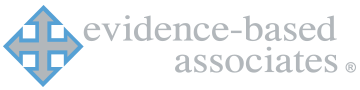 Referral FormREFERRAL DATE: 			REQUESTED START:  YOUTH:     AGE:      DOB: GENDER:   RACE/ ETHNICITY:  	 Language Spoken in the Home:  RESIDES WITH: 	 	RELATIONSHIP TO YOUTH:   Guardian? CELL #         HOME #        WORK #         OK TO CALL WORK? CURRENT PHYSICAL ADDRESS: 	OTHERS IN THE HOME AND RELATIONSHIP:   HAS THE REFERRAL BEEN DISCUSSED WITH THE FAMILY?   THEIR RESPONSE?    MST Criteria   Please check all that apply: Youth Specific Behaviors: Check ALL criteria that are relevant to the Youth being referred.Provide additional information regarding youth’s CURRENT EXTERNALIZING behaviors:  Youth BackgroundOTHER PRIOR SERVICES:  CURRENT SERVICES:	Agency involvement:   Select and describe all historical or current agency involvement, including contact information of current staff assigned. 	CPS 	 	DSS		CSB		CSU		SPED	  	IEP:   CSA DetailsYOUTH OPEN TO CSA:       YOUTH MANDATE:  CSA CASEMANAGER: 	 AGENCY:   	E-MAIL:  	PHONE:  DATE FAPT REQUESTED:         DATE CPMT APPROVED:      NEXT FAPT DATE:        TIME:         LOCATION: Attach all requested information:    Release of information/ Consent   FACE SHEET  FAPT approved IFSP and meeting notes  Most Recent CANS    CHINS Approval/ Court order (as applicable)  Recent assessments/ treatment reports (as applicable)E-mail referral form and packet the EBA Regional Service Coordinator: Shenandoah Valley:  RSCnorth@ebanetwork.comStaunton/ Charlottesville:  RSCcentral@ebanetwork.comRoanoke and Martinsville: RSCwest@ebanetwork.comThe Youth is currently between the ages of 11 and 17 years.The Youth is living at home a permanent caregiver.If yes, will the youth return home in the next 30 days?  The Youth is not actively suicidal, homicidal, or psychotic.The Youth has Autism Spectrum Disorder or other pervasive developmental delays.                       Note:  Youth with severe are not appropriate MST services.The Youth’s referral behaviors are not primarily related to sexual offending.The Youth is not receiving intensive in-home or intensive outpatient services from another provider that are expected to continue for the duration of MST treatment. Past 3 MonthsPast YearBehavior TypeDescribe: Frequency/Intensity/locationAt risk of out-of-home placementInvolvement with the legal systemPhysical AggressionSubstance Abuse/UseTheftVerbal AggressionProperty Destruction/VandalismRunawaySchool Failure/ TruancySchool Suspensions/ Expulsions